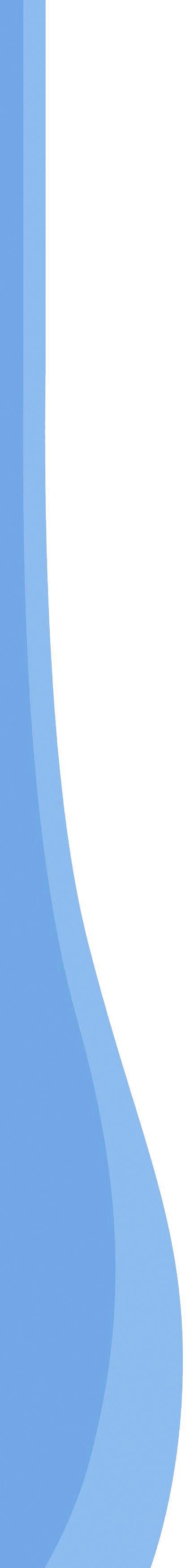 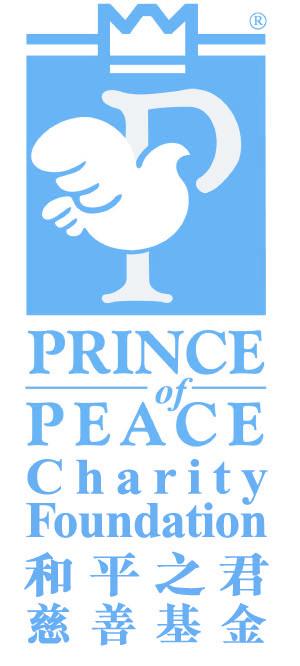 Donation Method捐款方法

Donation Total (HK$) 捐款金額 (港幣):                < Donations over HK$ 100 are tax deductible with receipt > < 捐款港幣100元以上可憑收據申請免稅 >Crossed Cheque劃線支票Bank Name銀行名稱：                         
Cheque No支票號碼.：                      (Payable to『Prince of Peace Charity Foundation Limited』)
(抬頭請寫『 君慈善基金有限公司 』)Bank- in Donation to 直接存款入Heng Seng Bank Accounting Number 恆生銀行戶口號碼： 348-204769-001(Please mail the Cheque or the bank-in slip to us by the address at the bottom) (請將支票或入數紙放寄回本會)TT/Wire 電匯Beneficiary Name: Prince of Peace Charity Foundation Ltd.Beneficiary Address: Unit 1, 5/F, Block B, Shatin Industrial Centre, 5-7 Yuen Shun Circuit, Shatin, N.T., Hong KongA/C Number: 024-348-204769-001ABA Number: HASEHKHHBank Name: Hang Seng BankBank Address: Shatin City One Branch, 141-143 City One Plaza, Hong KongDonor Details 捐款者資料Remark: Personal data will be used for receipting and communication purposes only. 注意：您的個人資料只限本會用於向您寄發收據及通訊用途Name姓名：                          				先生/女士Contact No.聯絡電話 / 手提電話：                     			Address住址：                                               	Email電郵：                                      			Please Visit our Website 瀏覽網頁: www.princeofpeacecharity.org or www.popsfoundation.orgFor Enquiry查詢熱錢：（852）2314-8919 (Albert Cam)謝謝 THANK YOU!!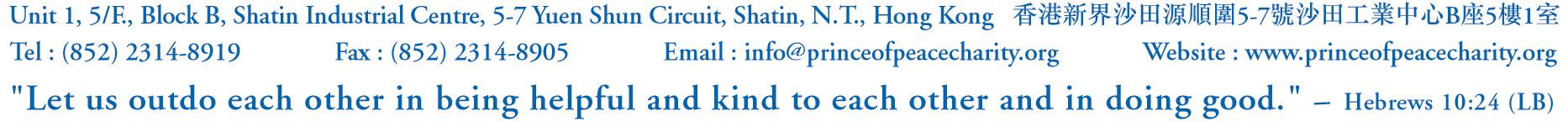 